Welcome Fall 2024 Food & Beverage VendorsHosted by Events by Sherry – A Division of Fit With Sherry, LLC at Macungie Memorial Park50 N. Poplar St, Macungie, PA 18062By signing this you are committing to the following:Participating in the Welcome Fall vendor fair November 9th, 2024, 10 am until 3 pm, setup begins at 8 am. LEAVE THE DRAMA FOR YOUR MAMA!!!! Bringing your own truck, canopy, tables, etc. Set up and tear down of your assigned space. What you bring you take with you.$75, NON-REFUNDABLE per food and beverage TRUCK 24 foot space (if you need more space there is an extra fee)$65, NON-REFUNDABLE per food and beverage 10x10 outside or 1 table space insideIf you are caught degrading another person or business you WILL BE ESCORTED OFF THE PARK PROPERTY!Inviting a minimum of 50 friends, relatives or acquaintances via the Facebook event, or your social media page.  ***NO EXCEPTIONS*** (I create an event page and will send the link to you to add to your social media events page)YOU MUST ADD FIT WITH SHERRY, LLC, 7595 Buttercup Rd, Macungie, PA 18062 AND MACUNGIE MEMORIAL PARK, 50 Poplar St, Macungie, PA, 18062 TO YOUR INSURANCE FOR THE EVENT AND SEND A COPY WITH YOUR SIGNED CONTRACT.ALCOHOL SALES – YOU MUST PROVIDE A COPY OF SERVER’S RAMP CARD FOR SELLING ALCOHOLPAYMENT MUST ACCOMPANY SIGNED CONTRACT, INSURANCE AND RAMP CARD. RAMP CARD IS FOR ALCOHOL SALES ONLY.SPACE AVAILABLE:A) $65 NON-REFUNDABLE 10 X 10 OUTDOOR SPACE, YOU PROVIDE CANOPY, TABLE AND CHAIRS      B) $65 INDOOR SPACE FOR 1 – 8 FT TABLE UPSTAIRS     C) $65 NON-REFUNDABLE INDOOR SPACE FOR 1 6 OR 8 FT TABLE DOWNSTAIRS (TABLES                CANNOT BE REARRANGED)D) $75 NON-REFUNDABLE FOOD/BEVERAGE TRUCK11. YOU MAY NOT LEAVE EARLY! TEAR DOWN IS AT 3 PM! ***IF YOU HAVE ANY QUESTIONS BEFORE OR DURING THE EVENT, SEE SHERRY ANN RAIMUNDO***By signing this form, I agree to all the above. If I do not follow all rules laid out, I understand I will have terminated my opportunity to participate in future events hosted by Events by Sherry – A Division of Fit With Sherry, LLC WECOME FALL 2024, NOVEMBER 9TH, 10 AM – 3 PM (FOOD/BEVERAGE)Name: _______________________________________PHONE______________________________Business: _________________________________________________________________________Website: _________________________________________________________________________EMAIL Address: ____________________________________________________________________Menu: ____________________________________________________________________________________________________________________________________________________________Date: ____________________________________________________________________________Amount Due: ________________   DATE PAID AND FORM OF PAYMENT: _______________________Insurance attached: ___________________RAMP card attached: __________________Do you have a food truck? ____________________________What size space do you need for the trailer? _________________________Willing to participate in the Basket Raffle: YES or NO________________________________________A (outside)___________   B (upstairs)_____________   C (downstairs)___________   (CIRCLE ONE)Form of Payment: Mail check or money order made out to Sherry Ann Raimundo to: 7595 Buttercup RdMacungie, PA 18062              SHERRY’S CELL PHONE 610-570-9825VENMO: @SherryRaimundo MUST CLICK FRIENDS AND FAMILY TO AVOID FEES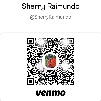 CASHAPP: $SherryRaimundo MUST CLICK FRIENDS AND FAMILY TO AVOID FEES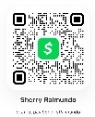 ******************** NO PAYPAL IS ACCEPTED*************************ONCE THE CONTRACT IS RECEIVED, THE SPOT IS HELD FOR YOU AND ADVERTISING HAS BEGUN.NO REFUNDS FOR ANY REASON.IF YOU CANCEL YOU ARE RESPONSIBLE FOR A MINIMUM OF $45 – THE CRAFTER FEE FOR THE SPOT HAVING BEEN HELD FOR YOU